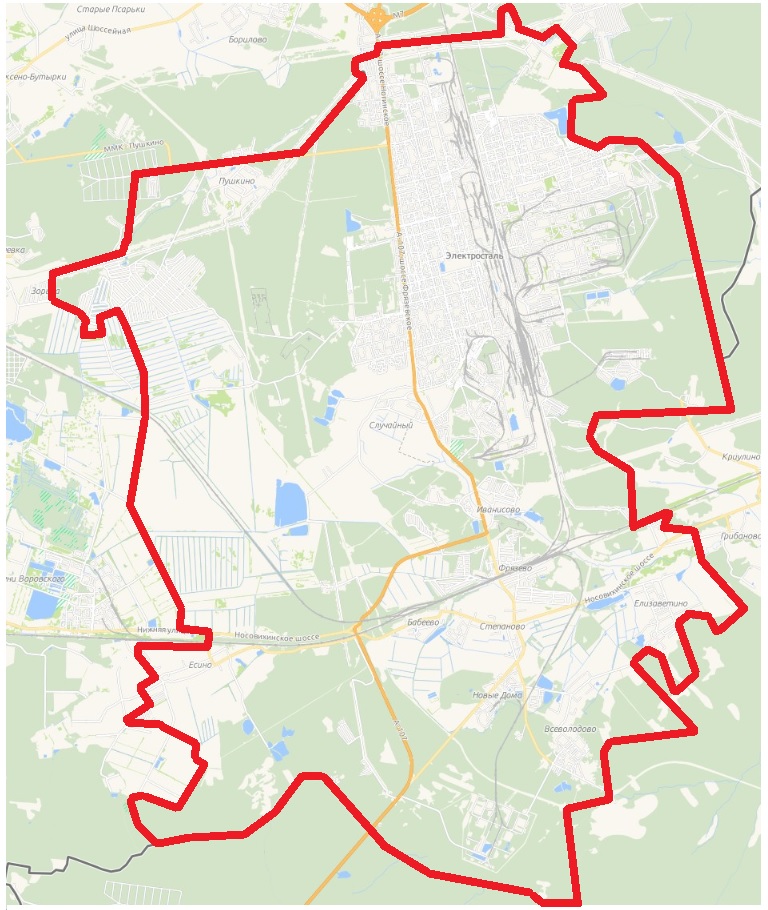 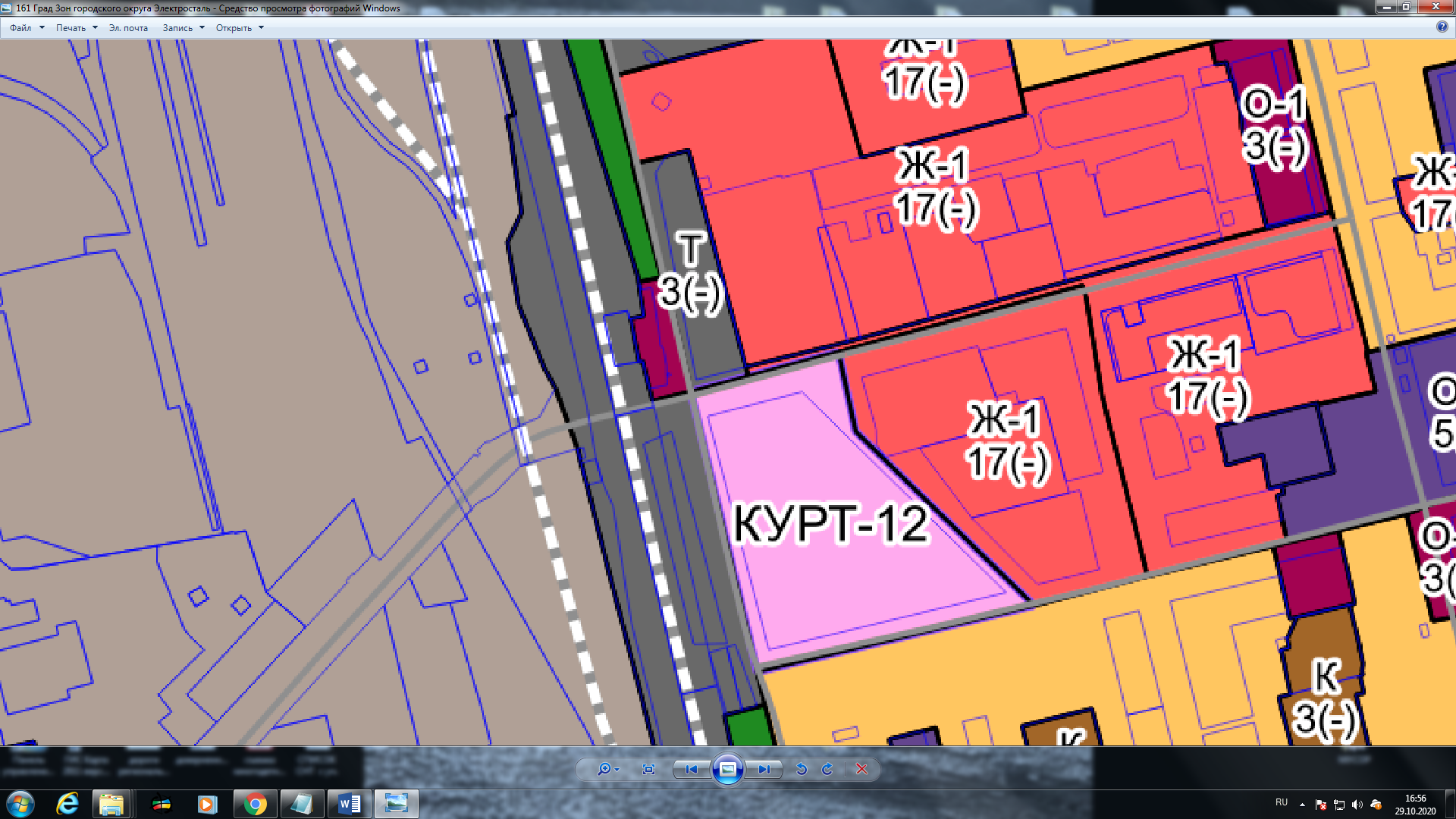 Существующее 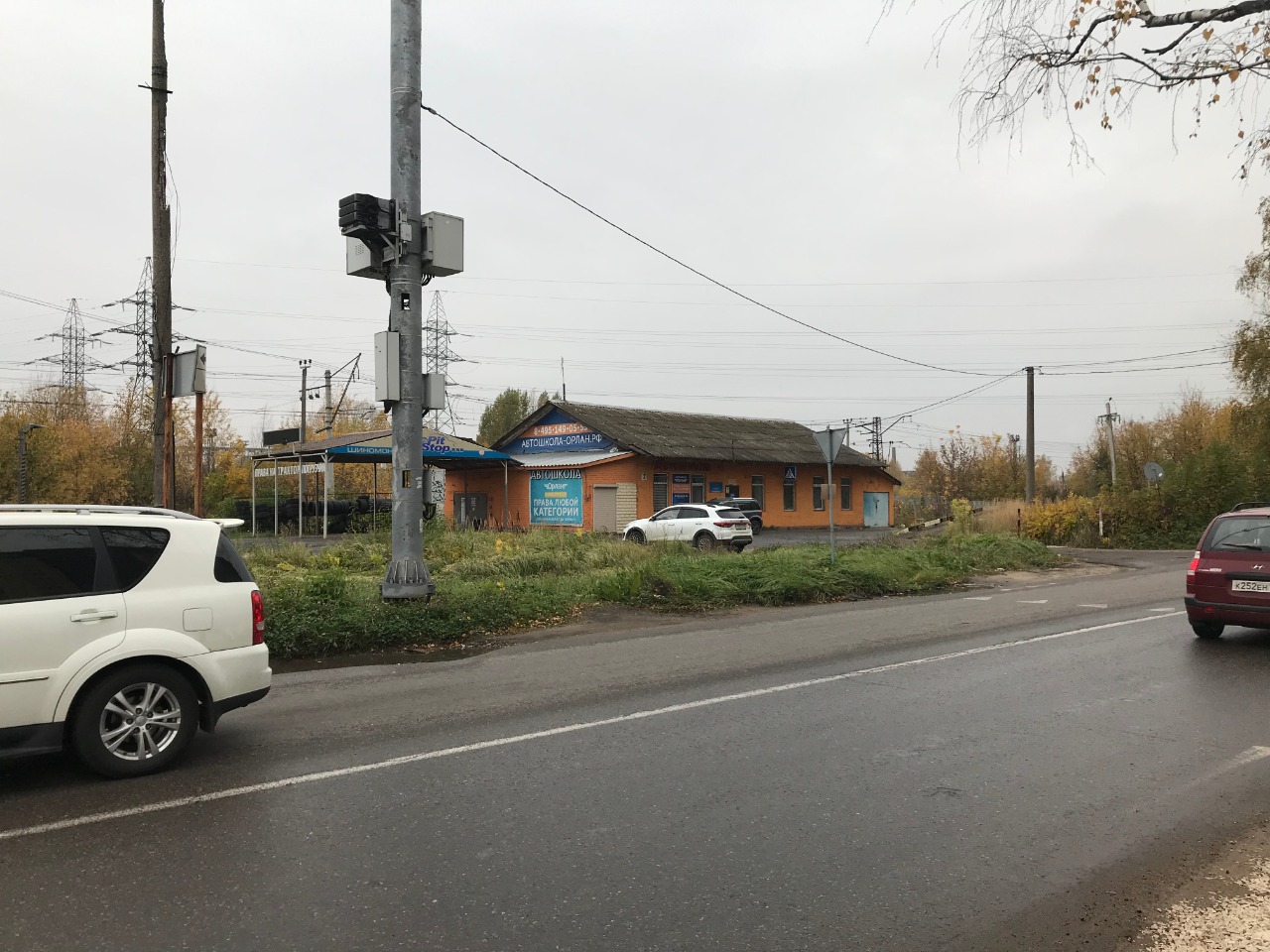 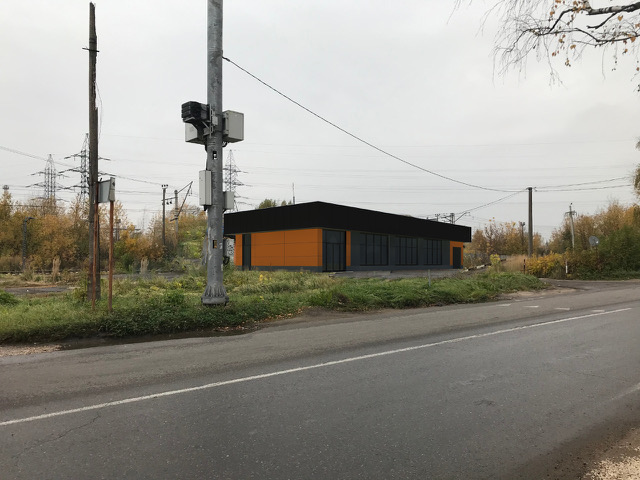 Планируемое